Course code: 0605Course name: Dance VICourse name: Dance VICourse name: Dance VICourse name: Dance VICycle: FirstStudy year: IIIStudy year: IIISemester: VIECTS: 2Study mode: Obligatory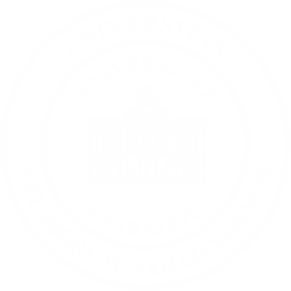 Study mode: ObligatoryStudy mode: ObligatoryTotal hrs. number: 30Lectures: 10Exercises: 10
Individual exercises: 10

Other student workload: 30Literature: 5
Seminar paper: 5
Exam preparation and practical work, continuous individual mastering of the learning contents: 10
TOTAL WORKLOAD: 50Total hrs. number: 30Lectures: 10Exercises: 10
Individual exercises: 10

Other student workload: 30Literature: 5
Seminar paper: 5
Exam preparation and practical work, continuous individual mastering of the learning contents: 10
TOTAL WORKLOAD: 50Teaching participantsTeaching participantsAssistant Professor Emir Fejzić
Assistant Amila TerzimehićAssistant Professor Emir Fejzić
Assistant Amila TerzimehićAssistant Professor Emir Fejzić
Assistant Amila TerzimehićEnrolment preconditions:Enrolment preconditions:Dance V passed. Sixth semester enrolled. Dance V passed. Sixth semester enrolled. Dance V passed. Sixth semester enrolled. Course goal(s):Course goal(s):The contents of Dance V are delivered in a combination of lectures, exercises, seminars and individual exercises that cannot strictly be separated in the teaching process. Course assignments are:
1. Recapitulation
2. Contemporary dance 
3. Individual exploration of a choreographic phrase 
4. Solos and duets 
5. Dramatic situations in the dance form
6. Dance libretto, selected by and for the class
7. The exam assignment is formulated in line with the specific characteristics of a class and every individual student, and students are allowed to select the assignment in agreement with the competent teacher.The contents of Dance V are delivered in a combination of lectures, exercises, seminars and individual exercises that cannot strictly be separated in the teaching process. Course assignments are:
1. Recapitulation
2. Contemporary dance 
3. Individual exploration of a choreographic phrase 
4. Solos and duets 
5. Dramatic situations in the dance form
6. Dance libretto, selected by and for the class
7. The exam assignment is formulated in line with the specific characteristics of a class and every individual student, and students are allowed to select the assignment in agreement with the competent teacher.The contents of Dance V are delivered in a combination of lectures, exercises, seminars and individual exercises that cannot strictly be separated in the teaching process. Course assignments are:
1. Recapitulation
2. Contemporary dance 
3. Individual exploration of a choreographic phrase 
4. Solos and duets 
5. Dramatic situations in the dance form
6. Dance libretto, selected by and for the class
7. The exam assignment is formulated in line with the specific characteristics of a class and every individual student, and students are allowed to select the assignment in agreement with the competent teacher.Thematic units:(if needed, the weekly work schedule is established taking into account the organizational units’ peculiarities)Thematic units:(if needed, the weekly work schedule is established taking into account the organizational units’ peculiarities)THEMES: Warm upClassical ballet barre exercisesClassical ballet exercises centre floorCharacter barre exercisesHistorical dancesContemporary danceExample of a dramatic situation to be translated into dance languageExample of a possible stage story – solo Example of a possible dance situation – duetsPossible dance libretto, as selected by and for the classSelection of music for solos and duetsSEMINAR PAPER: MY DANCE EXPERIENCEWork on selected assignmentsFinal rehearsalFinal examTHEMES: Warm upClassical ballet barre exercisesClassical ballet exercises centre floorCharacter barre exercisesHistorical dancesContemporary danceExample of a dramatic situation to be translated into dance languageExample of a possible stage story – solo Example of a possible dance situation – duetsPossible dance libretto, as selected by and for the classSelection of music for solos and duetsSEMINAR PAPER: MY DANCE EXPERIENCEWork on selected assignmentsFinal rehearsalFinal examTHEMES: Warm upClassical ballet barre exercisesClassical ballet exercises centre floorCharacter barre exercisesHistorical dancesContemporary danceExample of a dramatic situation to be translated into dance languageExample of a possible stage story – solo Example of a possible dance situation – duetsPossible dance libretto, as selected by and for the classSelection of music for solos and duetsSEMINAR PAPER: MY DANCE EXPERIENCEWork on selected assignmentsFinal rehearsalFinal examLearning outcomes: Learning outcomes: Knowledge: Theoretical foundations for the course Dance, through the periods and different dance stylesSkills: Better body articulation and coordination, spatial orientation and control of one’s own body.Competencies: Neutral body prepared for stage action.Knowledge: Theoretical foundations for the course Dance, through the periods and different dance stylesSkills: Better body articulation and coordination, spatial orientation and control of one’s own body.Competencies: Neutral body prepared for stage action.Knowledge: Theoretical foundations for the course Dance, through the periods and different dance stylesSkills: Better body articulation and coordination, spatial orientation and control of one’s own body.Competencies: Neutral body prepared for stage action.Teaching methods: Teaching methods: The contents of Dance V are delivered in a combination of lectures, exercises, seminars and individual exercises that cannot strictly be separated in the teaching process. Other teaching methods: consultations, seminars/special lectures, discussions and/or meetings with prominent artists, presentations and public appearances are organised weekly in additional two hours.The contents of Dance V are delivered in a combination of lectures, exercises, seminars and individual exercises that cannot strictly be separated in the teaching process. Other teaching methods: consultations, seminars/special lectures, discussions and/or meetings with prominent artists, presentations and public appearances are organised weekly in additional two hours.The contents of Dance V are delivered in a combination of lectures, exercises, seminars and individual exercises that cannot strictly be separated in the teaching process. Other teaching methods: consultations, seminars/special lectures, discussions and/or meetings with prominent artists, presentations and public appearances are organised weekly in additional two hours.Knowledge assessment methods with grading system: Knowledge assessment methods with grading system: Literature:Literature:Agritina A.Vaganova, OSNOVI KLASIČNOG BALETA
Ljiljana Mišić, OSNOVI SCENSKE IGRE,Novi Sad, 1984.
BALETNA MUZIKA, Moskva 1963.
A. Pisarev, V. Kostovickaja, ŠKOLA KLASIČNOG BALETA, Lenjingrad, 1968.
Pisarev, THROUGH THE AGES, New York, 1967.
E. L. Claus, PLES U UMJETNOSTI, Zagreb 1964.
Video material needed for the dance quote
B. Caze, S. Britt, ILUSTRIRANA ENCIKLOPEDIJA JAZZA, Zagreb 1980.
L. Alberti, MUZIKA KROZ VIJEKOVE, Beograd, Ljubljana, 1974.
F. Rejna, RIJEČNIK BALETA, Beograd, 1980.
H. Ellis, FILOZOFIJA PLESA, Zagreb, 1992.
E. J. Dalcroze, GLAZBA I PLESAČ, Zagreb, 1995.Agritina A.Vaganova, OSNOVI KLASIČNOG BALETA
Ljiljana Mišić, OSNOVI SCENSKE IGRE,Novi Sad, 1984.
BALETNA MUZIKA, Moskva 1963.
A. Pisarev, V. Kostovickaja, ŠKOLA KLASIČNOG BALETA, Lenjingrad, 1968.
Pisarev, THROUGH THE AGES, New York, 1967.
E. L. Claus, PLES U UMJETNOSTI, Zagreb 1964.
Video material needed for the dance quote
B. Caze, S. Britt, ILUSTRIRANA ENCIKLOPEDIJA JAZZA, Zagreb 1980.
L. Alberti, MUZIKA KROZ VIJEKOVE, Beograd, Ljubljana, 1974.
F. Rejna, RIJEČNIK BALETA, Beograd, 1980.
H. Ellis, FILOZOFIJA PLESA, Zagreb, 1992.
E. J. Dalcroze, GLAZBA I PLESAČ, Zagreb, 1995.Agritina A.Vaganova, OSNOVI KLASIČNOG BALETA
Ljiljana Mišić, OSNOVI SCENSKE IGRE,Novi Sad, 1984.
BALETNA MUZIKA, Moskva 1963.
A. Pisarev, V. Kostovickaja, ŠKOLA KLASIČNOG BALETA, Lenjingrad, 1968.
Pisarev, THROUGH THE AGES, New York, 1967.
E. L. Claus, PLES U UMJETNOSTI, Zagreb 1964.
Video material needed for the dance quote
B. Caze, S. Britt, ILUSTRIRANA ENCIKLOPEDIJA JAZZA, Zagreb 1980.
L. Alberti, MUZIKA KROZ VIJEKOVE, Beograd, Ljubljana, 1974.
F. Rejna, RIJEČNIK BALETA, Beograd, 1980.
H. Ellis, FILOZOFIJA PLESA, Zagreb, 1992.
E. J. Dalcroze, GLAZBA I PLESAČ, Zagreb, 1995.